You Said…We DidPhysical Health Checks for Severe Mental Illness (SMI)Date 30/01/23You Said…. Physical Health Checks for those with a Severe Mental Illness need to be ‘person centred’ to add value to the health checksWe Did:We worked with you to co-produce a Health Check Planner and a leaflet that provides clear information around what the Physical Health Check for SMI is, what you should expect, what the results of your check mean and what should happen nextWe added into the invitation letter that “You should have been sent a SMI health Check Planner along with this letter to help provide more information about the health check and to help you track your results and next steps.  If you haven’t received this, please get in touch on the number below to request your pack.”The Friends and Families Test link and QR code were created and added to the bottom of the invitation letter so that we can monitor patient experience in relation to health checks for those with SMIWe added into the invitation letter text to inform people that the health trainer will only be carrying out the check and will not have information about your medical history.  This will also be discussed at the start of the health check to improve patient experience.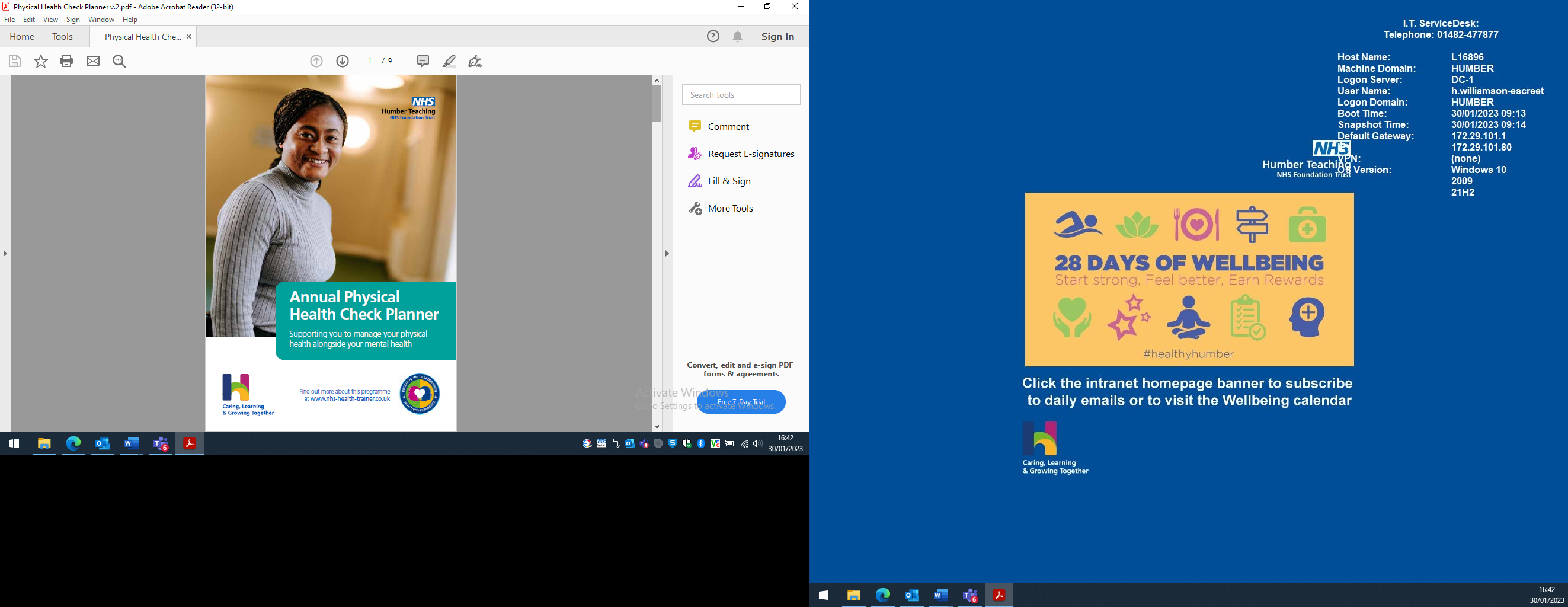 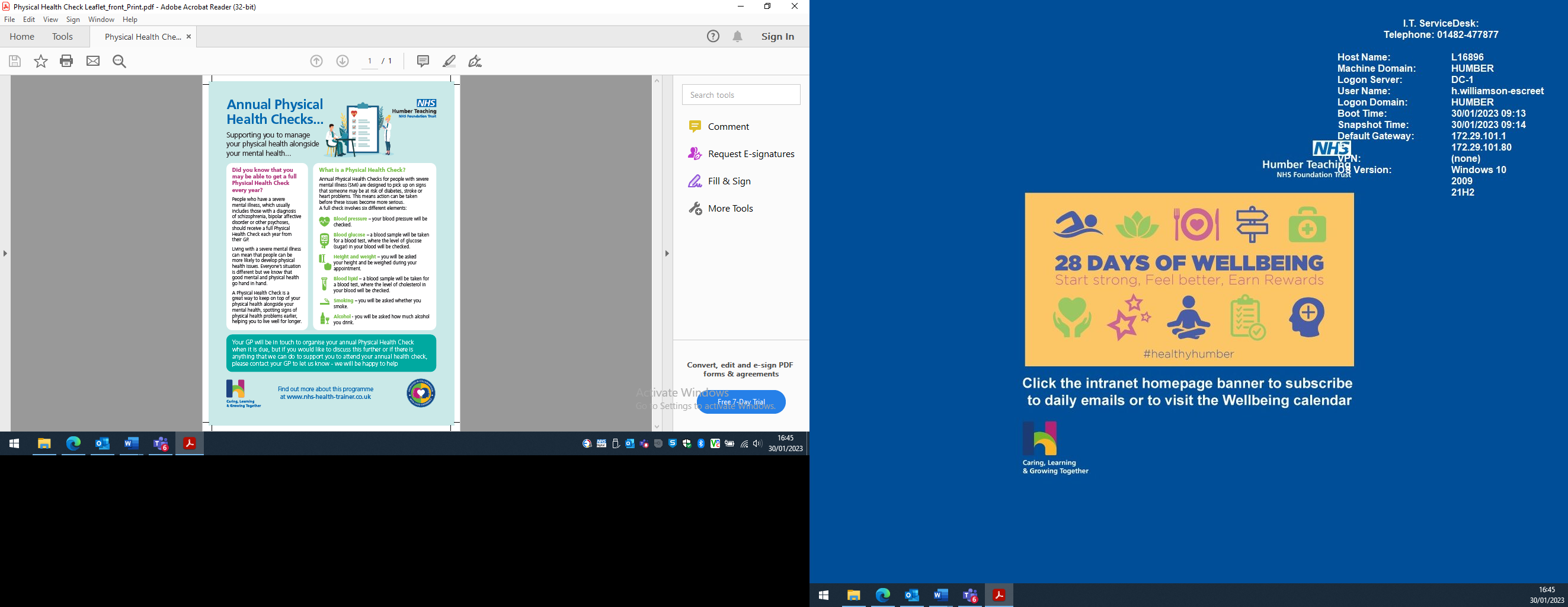 